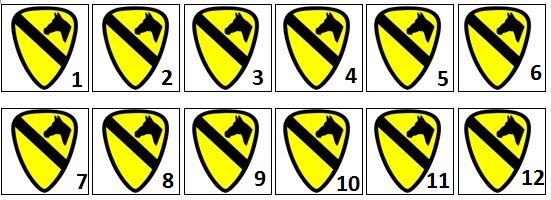 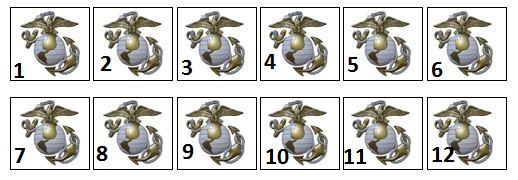 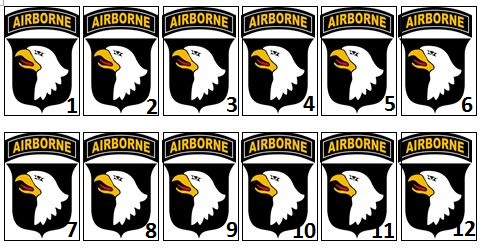 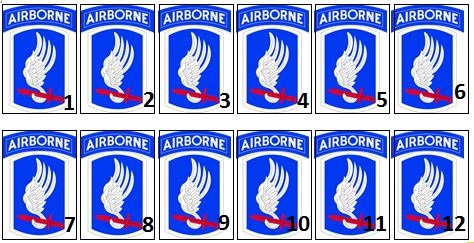 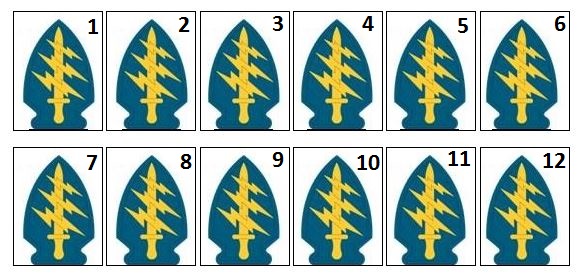 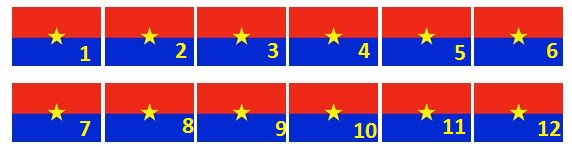 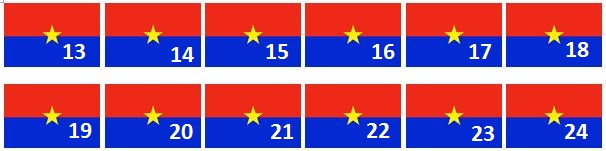 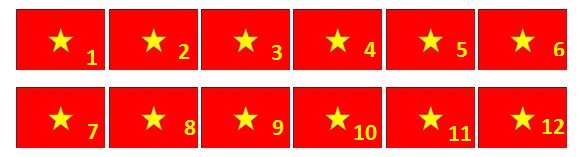 A genouxA genouxA genouxA genouxA genouxA genouxA plat ventreA plat ventreA plat ventreA plat ventreA plat ventreA plat ventreA genouxA genouxA genouxA genouxA genouxA genouxA plat ventreA plat ventreA plat ventreA plat ventreA plat ventreA plat ventre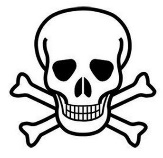 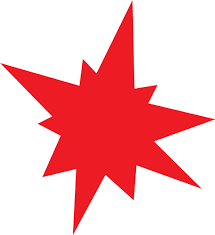 